П А С П О Р Т № _________                                     З а з е м л я ю щ е г о   у с т р о й с т в а(в соответствии с п. 2.7.10 ПЭЭП)Наименование организацииАдресНаименование цеха, отдела, корпуса, подстанции,  РУДата составления ___________________ 20 ____ годаОсновные расчетные данные:Нормативное сопротивление заземляющего устройства: 4 ОмОсновные технические данные заземляющего устройства:Основные размеры элементов конструкции заземлителя:Вертикальные заземлители: Сталь угловая 50х5Горизонтальные заземлители: Сталь полосовая 40х4Другие данные : В качестве естественных заземлителей используется железобетонный фундамент опорыИзмерение сопротивления заземляющего устройства:Выборочная проверка осмотром со вскрытием грунта состояния заземляющего устройства (состояние контактов в местах соединений, состояние элементов заземлителя и т.д.) – согласно п.2.7.6. ПЭЭПСхема заземляющего устройства 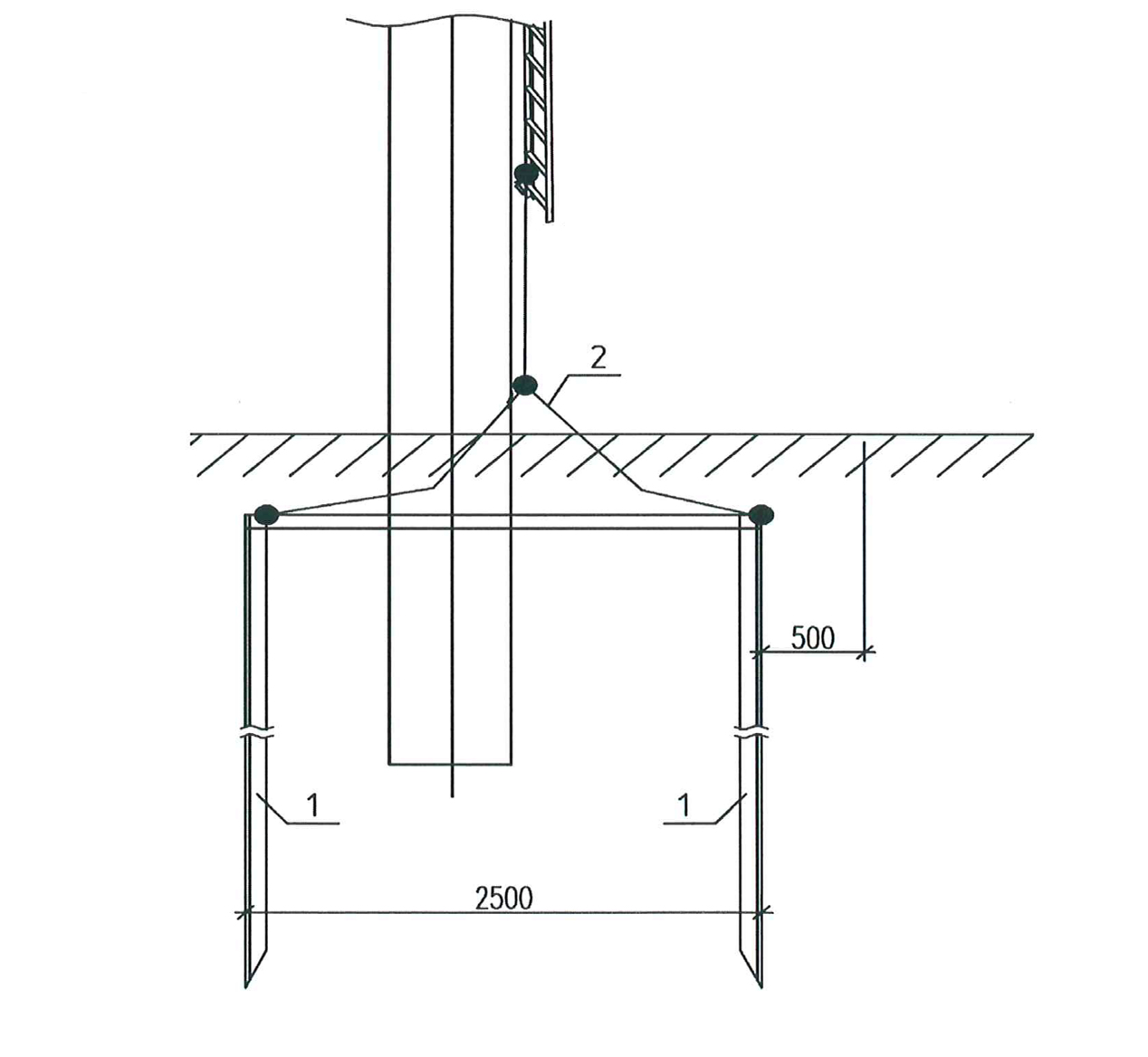 Дополнительные сведения:Паспорт составил :                           Инженер _____________________должность, подпись, Ф.И.О.Проверил :                      начальник электролаборатории___________должность, подпись, Ф.И.О.ДатаМесто измеренияСопротивление, ОмСопротивление, ОмСопротивление, ОмСопротивление, ОмПримечаниеДатаМесто измеренияДопустимоеИзмеренноеК сезонности по табл. №40 ПЭЭППриведенноеПримечаниеВыпуск заземлителя421.53Соответствует ПУЭ и ПТЭЭПДатаНаименование работРезультаты проверки, принятые меры к устранению замечанийФ.И.О., должность проводивших проверку, роспись